муниципальное бюджетное дошкольное образовательное учреждение«Центр развития ребенка - детский сад №5 «Теремок»Конспект ОО по художественно-эстетическому развитию  в первой младшей группе «Снежок порхает, кружится»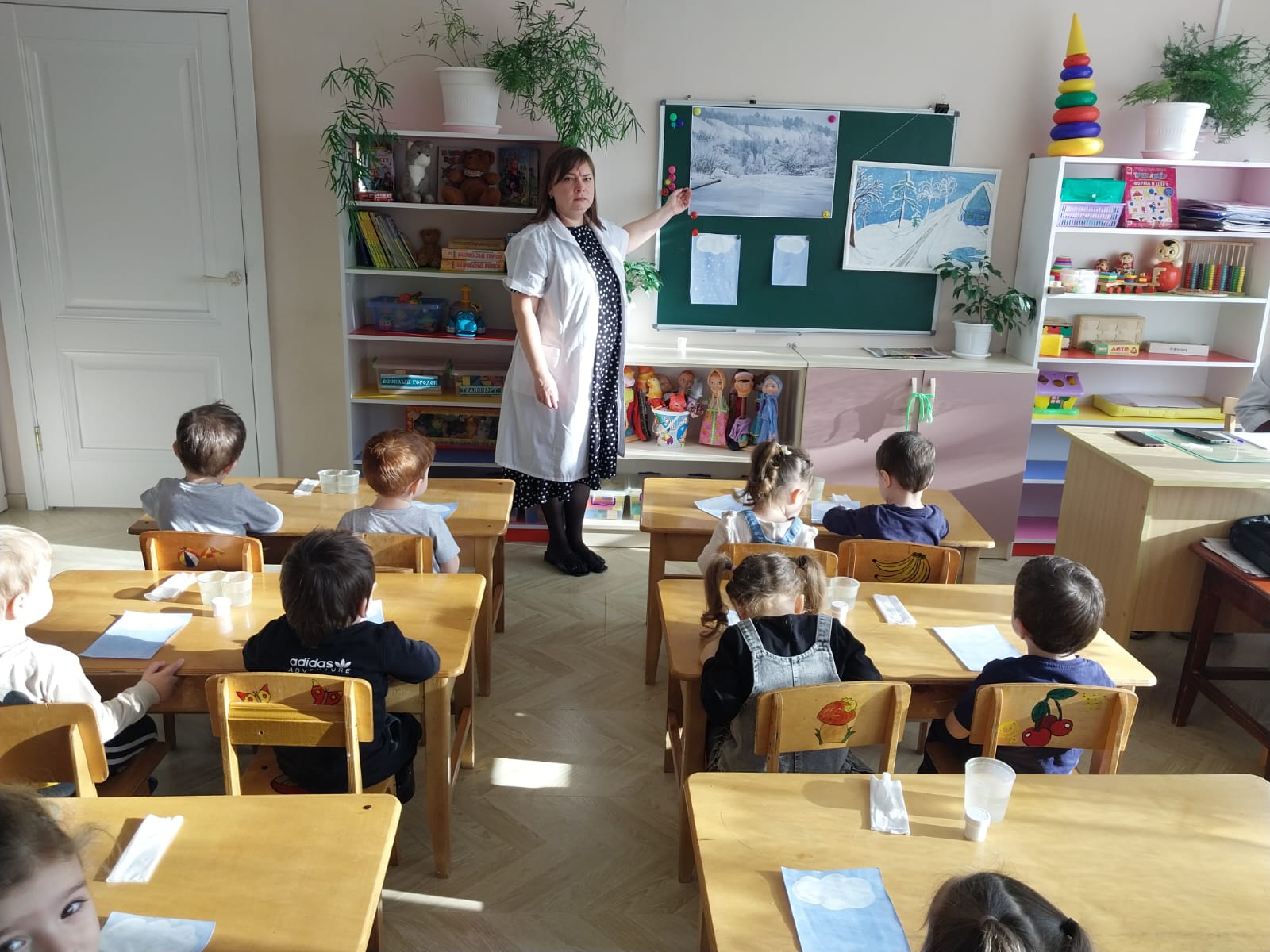                                                                      Воспитатель : Огуенко А.П.г.КизлярЦели и задачи:Учить детей создавать образ снегопада. Закрепить умение рисовать пятнышки ватными палочками. Познакомить с белым цветом. Развивать чувство цвета и ритма.Материалы, инструменты, оборудования:Лист бумаги синего или голубого  цвета с изображением тучки белого цвета, ватные палочки, гуашь белого цвета, влажные салфетки, медицинская вата.Ход занятия.Воспитатель читает стихотворение З. Александровой и показывает детям красивую картинку с зимним пейзажем:Снежок порхает, кружиться,На улице бело.И превратились лужицыВ холодное стекло.-Ребята а какое время года изображено на этой картинке? (Ответы детей)-На картинку изображена зима. А зимой у нас на улице холодно или тепло? А как вы поняли, что это зима? (Ответы детей)-Правильно, на дорожках лежит снег. А снег на что похож? А какого он цвета? (показываю различные предметы) вата, мячик, носочки, платочек, бумага и другие предметы белого цвета.Дети узнают и по возможности называют.-Ребята посмотрите у меня в руках краска белого цвета, такой краской можно нарисовать снег. А сейчас давайте с вами возьмем ватные палочки и попробуем нарисовать снег путём проставления пятнышек.Раздаю листочки с уже нарисованной тучкой (наклеенной)-Ребята смотрите, вот у нас изображена тучка, давайте нарисуем, как с тучки падают снежинки на землю (показываю как правильно это сделать). Но прежде, чем приступить к работе давайте с вами проведём пальчиковую игру «Снег идёт».Самостоятельная деятельность детей.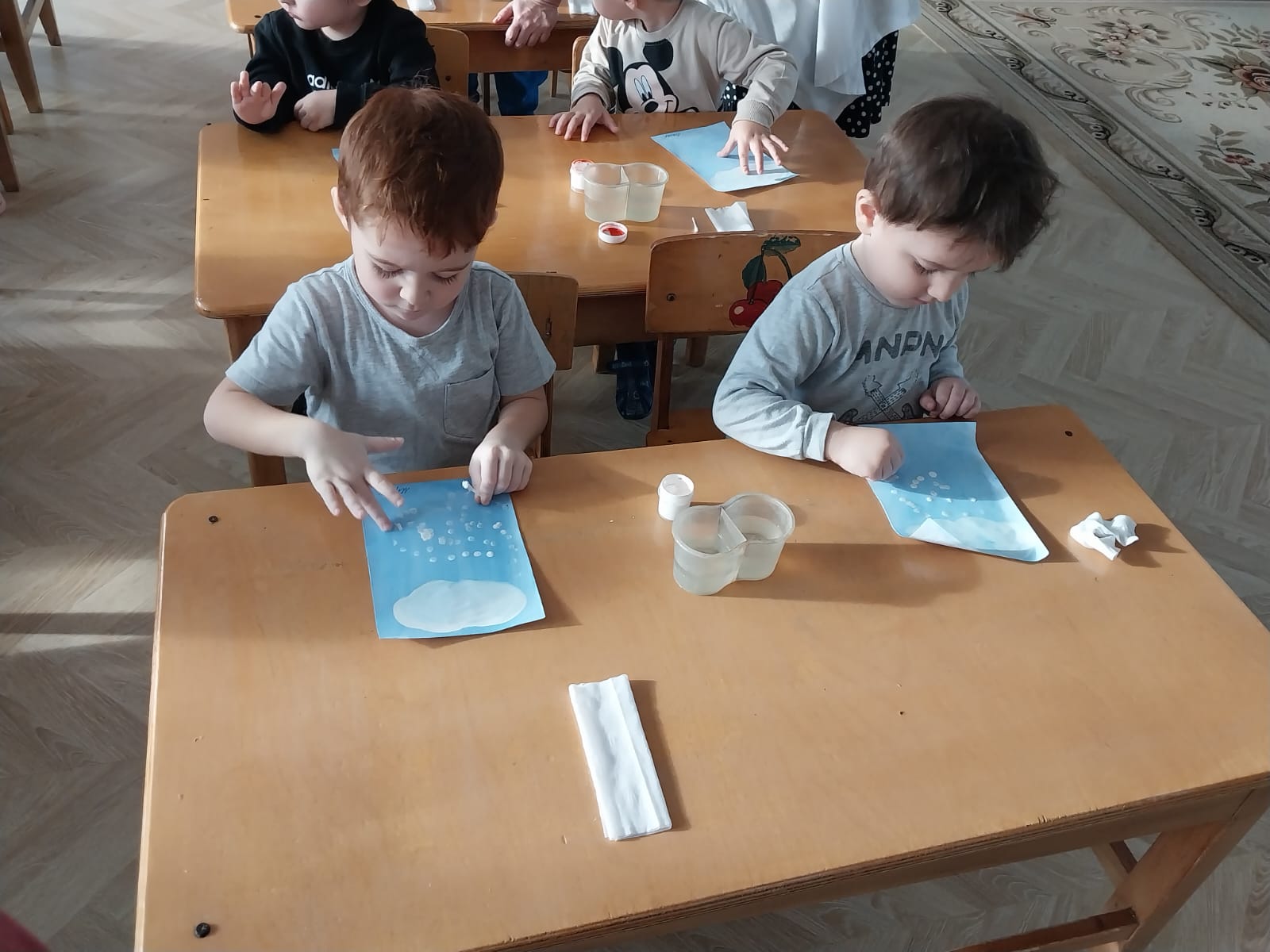 